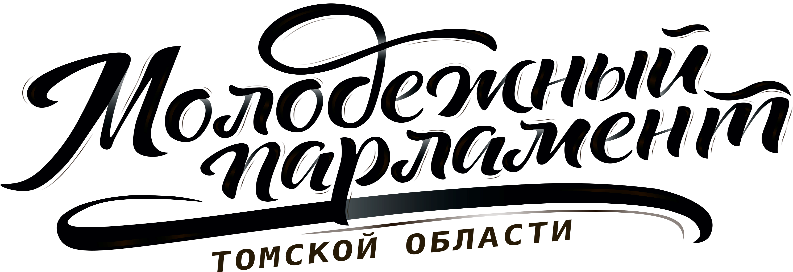 Повестка 58 собранияМолодежного парламента Томской области4 марта 2019 года									             17:00Зал заседаний Законодательной Думы Томской области17.00 - 17.05Открытие собрания и утверждение повестки17.05 - 17.25О результатах анализа возможности участия студентов, аспирантов, выпускников образовательных учреждений в региональной программе содействия добровольному переселению в Томскую область соотечественников, проживающих за рубежомЭльмир Равильевич Сайфуллин – Член Молодежного парламента Томской области17.25 - 17.40О подведении итогов деловой игры «Выборы»Руслан Вячеславович Шкута – Член Молодежного парламента Томской области17.40 - 17.50О подведении промежуточных итогов социального проекта «Новая жизнь старых вещей» Ридван Хамдиевич Назимов –  Член Молодежного парламента Томской области17.50 - 17.55О прекращении полномочий членов Молодежного парламента на основании пунктов «а» и «б» части 4 статьи 3 Закона «О Молодежном парламенте Томской области»Кристина Сергеевна Соскова –  И.о. Председателя Молодежного парламента Томской области17.55 - 18.00Разное